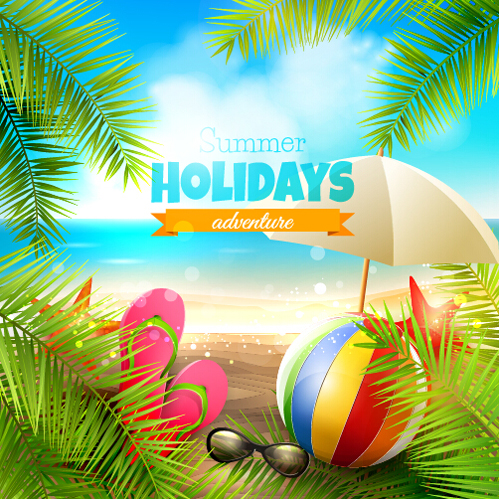 15. 6. 2019juhu, počitnice so tuPočitnice so tu in z njimi čas za brezskrbno veselje, čas za boso tekanje po travi, čas za namakanje v manjših in večjih lužah, čas za pisan sladoled in predvsem čas za počitek od šolskih skrbi in obveznosti.OTROCI VABLJENI, DA SKUPAJ VSTOPIMO V TA BREZSKRBNI ČAS, V SOBOTO, 15.6.2019, OB 10.00 V PARKU PRI HUTIŠportne igrez Malčkovim športomNapihljiva igralaUstvarjalne delavnicePoslikava obrazain mnogo presenečenjOrganizatorja:TIC VuzenicainBar Huta